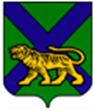 ТЕРРИТОРИАЛЬНАЯ ИЗБИРАТЕЛЬНАЯ КОМИССИЯГОРОДА  ДАЛЬНЕГОРСКАР Е Ш Е Н И Е28 июля 2021 г.                         г. Дальнегорск                              № 114/20Об определении членов территориальной избирательной комиссии города Дальнегорска для осуществления контроля за изготовлением и доставкой избирательныхбюллетеней для голосования на дополнительных выборах депутатов Думы Дальнегорского городского округа В соответствии со статьей 74 Избирательного кодекса Приморского края территориальная избирательная комиссия города ДальнегорскаРЕШИЛА:Назначить председателя территориальной избирательной комиссии Кузьмиченко С.Г. и заместителя председателя территориальной избирательной комиссии Острошенко Г.А. для осуществления контроля за изготовлением и доставкой избирательных бюллетеней для голосования на дополнительных выборах депутатов Думы Дальнегорского городского округа, назначенных на 22 августа 2021 года.Председатель комиссии		                                	С.Г. КузьмиченкоСекретарь комиссии					            	 О.Д. Деремешко	